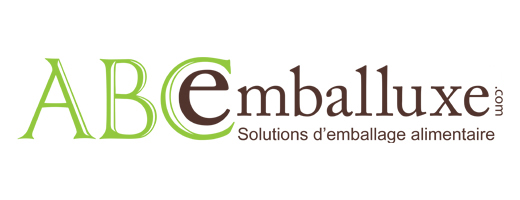 
ACCOUNT OPENING FORM
This information will stay confidential

Company:
Adress:
Postal code :                                           City :                                           Province :Company phone number: Business type:
Open since:
Web site:
Owner’s or buyer’s name:
Phone:
Mail:
Account payable:
Phone:
Mail :

Date et Signature :COMMUNICATION 

do you agree to receive our communications by mail ?  (statement of account, invoices, information, updates) ?
Check the appropriate box

O Oui
O Non 